PRIDE OF SCOTTISH25TH ASIAN JUNIOR INDIVIDUAL SQUASH CHAMPIONSHIP 2018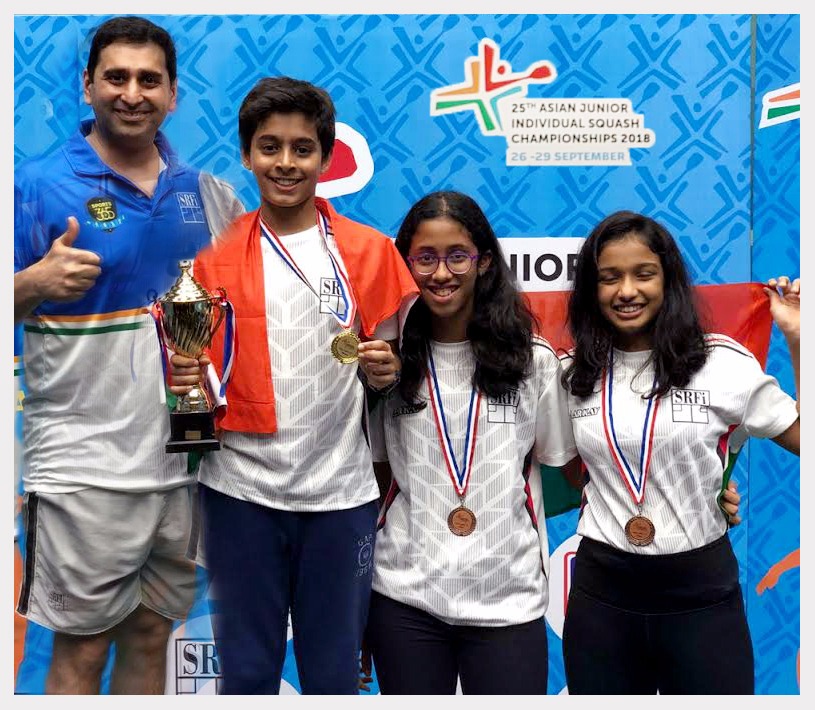 PRIDE OF SCOTTISHYUVRAJ WADHWANI [GOLD MEDALLIST]KAAVYA BANSAL [BRONZE MEDALLIST]TIANA PARASRAMPURIA [BRONZE MEDALLIST]STANDING ALONGWITH THEM IS THEIR COACH MR. CYRUS PONCHA (AN ALUMUS OF BSS, MAHIM) 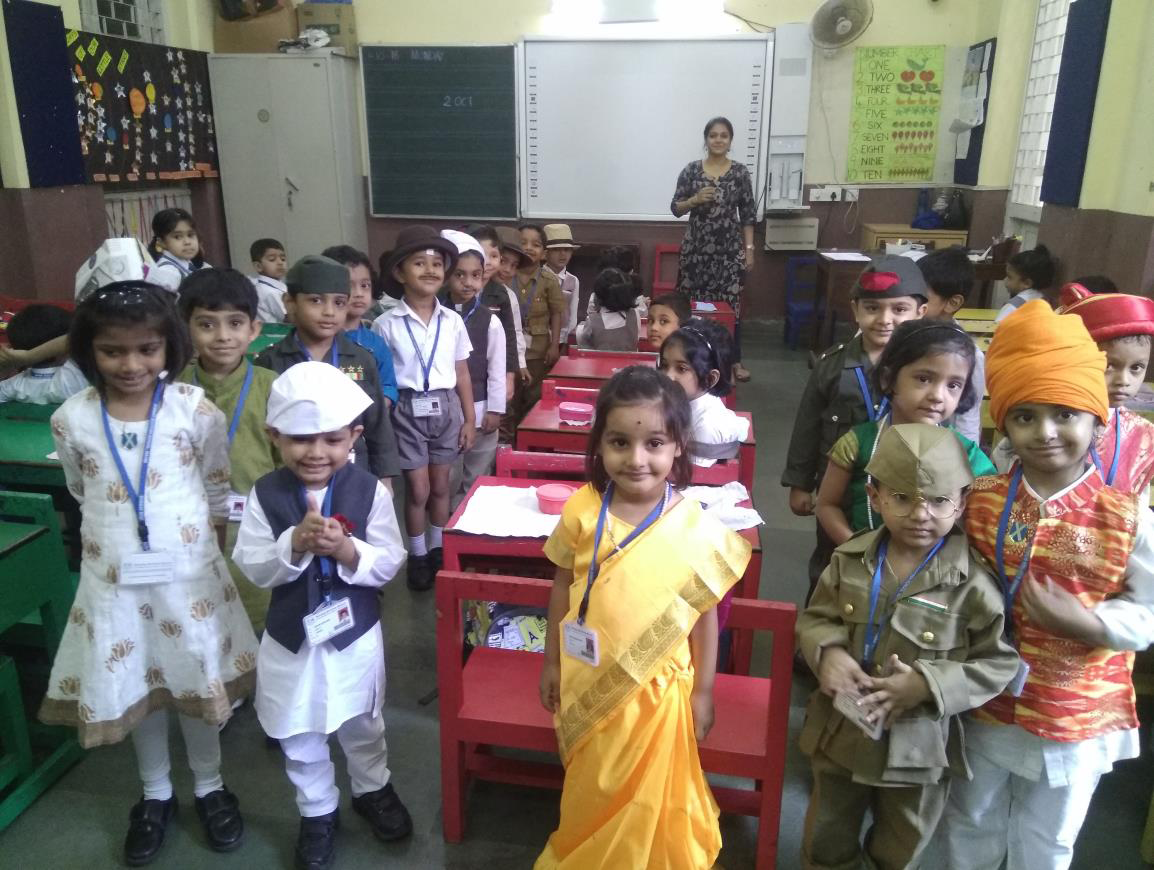 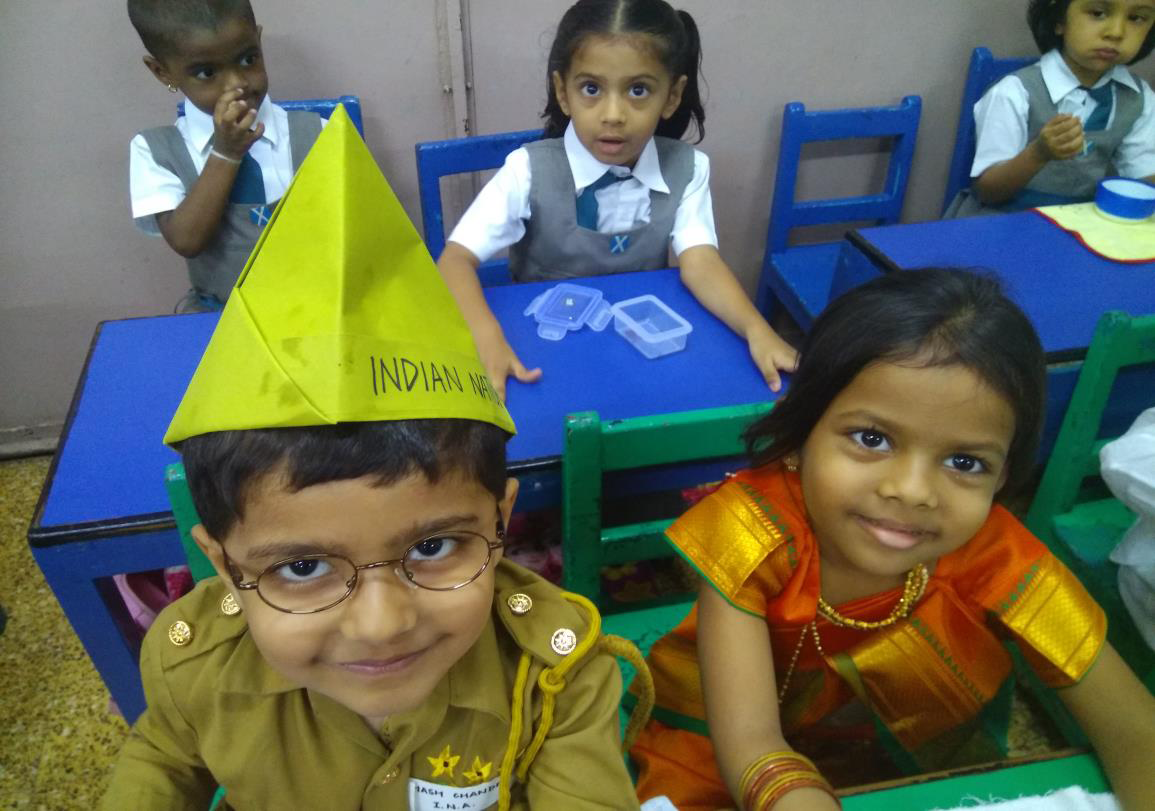 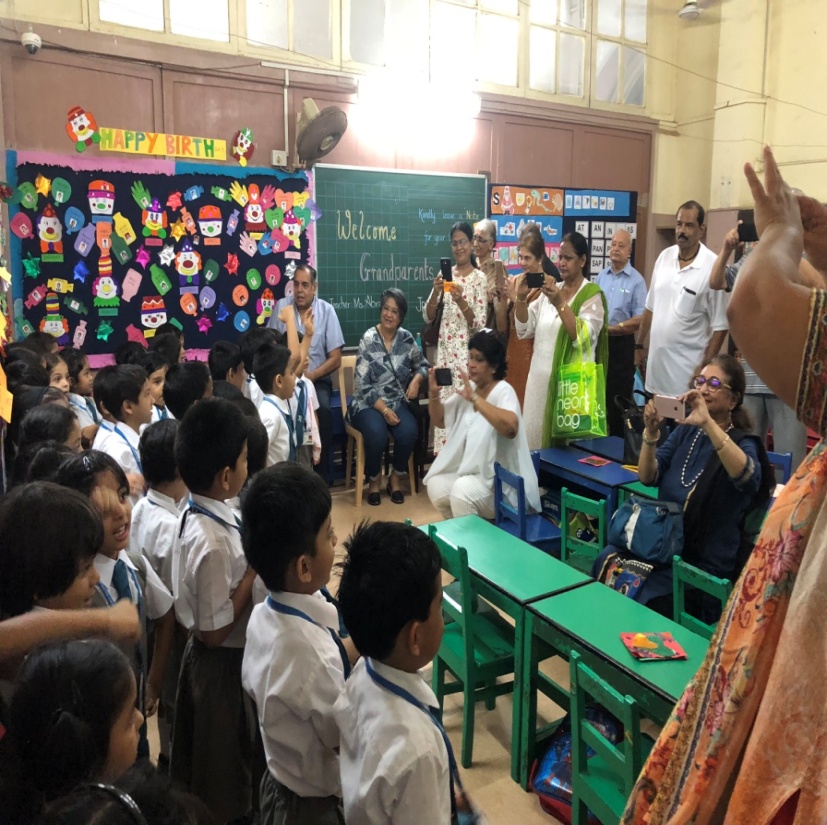 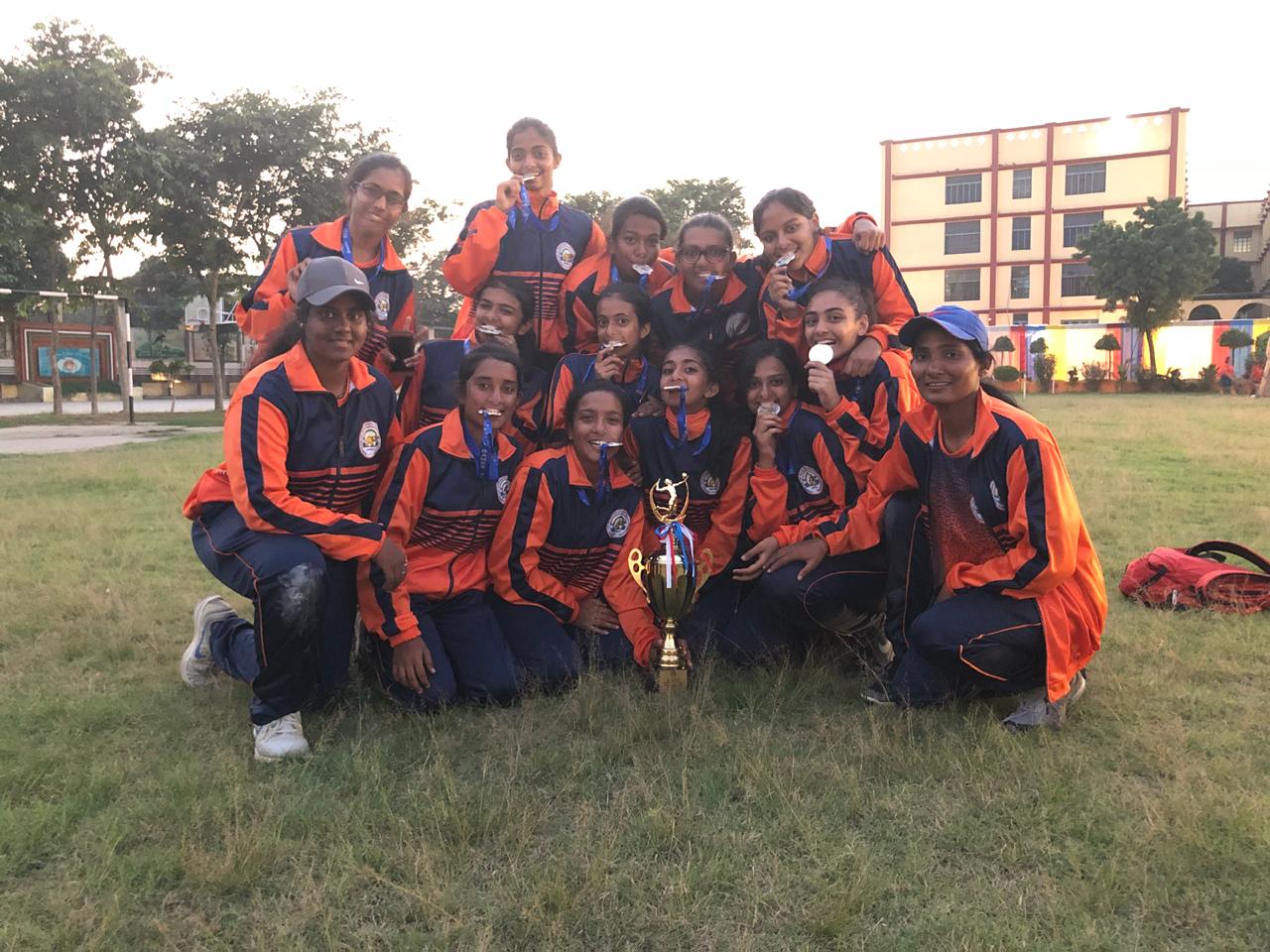 